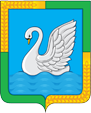 КУРГАНСКАЯ ОБЛАСТЬЛЕБЯЖЬЕВСКИЙ МУНИЦИПАЛЬНЫЙ ОКРУГАДМИНИСТРАЦИЯ ЛЕБЯЖЬЕВСКОГО МУНИЦИПАЛЬНОГО ОКРУГАРАСПОРЯЖЕНИЕ от 16 марта 2022 года № 44-р      	      р.п. ЛебяжьеОб утверждении формы реестра (карты) коррупционных рисков, возникающих при осуществлении закупок, и плана (реестра) мер, направленных на минимизацию коррупционных рисков, возникающих при осуществлении закупок	В целях реализации работы, направленной на выявление и минимизацию коррупционных рисков при осуществлении закупок товаров, работ, услуг для обеспечения государственных или муниципальных нужд, осуществляемых в соответствии с Федеральным законом от 5 апреля 2013 года №44-ФЗ «О контрактной системе в сфере закупок товаров, работ, услуг для обеспечения государственных и муниципальных нужд», руководствуясь методическими рекомендациями по выявлению и минимизации коррупционных рисков при осуществлении закупок, товаров, услуг для обеспечения государственных и муниципальных нужд, разработанными Министерством труда и социальной защиты Российской Федерации 	1. Утвердить форму реестра (карты) коррупционных рисков, возникающих при осуществлении закупок, согласно приложению 1 к настоящему распоряжению.	2. Утвердить план (реестр) мер, направленных на минимизацию коррупционных рисков, возникающих при осуществлении закупок, согласно приложению 2 к настоящему распоряжению.	3. Контроль за выполнением настоящего распоряжения возложить на первого заместителя Главы Лебяжьевского муниципального округа, начальника финансового отдела.Глава Лебяжьевского муниципального округа      	                          		А. Р. БарчИсп. О.М. АлимхановаТел. 9-08-65Приложение 1 к распоряжению Администрации Лебяжьевского муниципального округа от 16 марта 2022 года  №44-р  «Об утверждении формы реестра (карты) коррупционных рисков, возникающих при осуществлении закупок, и плана (реестра) мер, направленных на минимизацию коррупционных рисков, возникающих при осуществлении закупок»Реестр (карта) коррупционных рисков, возникающих при осуществлении закупок в Администрации Лебяжьевского муниципального округа Приложение 2 к распоряжению Администрации Лебяжьевского муниципального округа от 16 марта 2022 года  №44-р «Об утверждении формы реестра (карты) коррупционных рисков, возникающих при осуществлении закупок, и плана (реестра) мер, направленных на минимизацию коррупционных рисков, возникающих при осуществлении закупок»План (реестр) мер, направленных на минимизацию коррупционных рисков, возникающих при осуществлении закупок в Администрации Лебяжьевского муниципального округа №п/пКраткое наименование коррупционного рискаОписание возможной коррупционной схемыНаименование должностей служащих (работников), которые могут участвовать в реализации коррупционной схемыМеры по минимизации коррупционных рисковМеры по минимизации коррупционных рисков№п/пКраткое наименование коррупционного рискаОписание возможной коррупционной схемыНаименование должностей служащих (работников), которые могут участвовать в реализации коррупционной схемыРеализуемыеПредлагаемые1.Обоснование начальных (максимальных) цен контрактовПри подготовке обоснования начальной (максимальной) цены контракта необоснованно завышена (занижена) начальная (максимальная) цена контракта, что может привести к ограничению конкуренцииДолжностное лицо, ответственное за формирование начальной (максимальной) цены контрактаОбязательное обоснование начальных (максимальных) цен контрактов, включая обоснование при закупке с единственным поставщиком (подрядчиком, исполнителем)Проведение мониторинга цен на товары, работы и услуги в целях недопущения начальных (максимальных) цен контрактов при осуществлении закупки2.Оценка заявок и выбор поставщикаУстановление необоснованных преимуществ для отдельных лиц при осуществлении закупок товаров, работ, услугДолжностное лицо, ответственное за подготовку документации о закупкахУстановление единых требований к участникам закупки, соблюдение правил описания закупкиЗапрет на умышленное, неправомерное включение в документацию о закупках товаров, работ, услуг, условий ограничивающих конкуренцию3.Исполнение контрактовУмышленное, неправомерное нарушение установленных государственным контрактом сроков приемки поставленных товаров, выполненных работ, оказанных услуг и подлог результатов приемки;Сокрытие информации о выявленных нарушениях при исполнении поставщиком (исполнителем, подрядчиком) обязательств по государственному контракту;Подписание актов приемки поставленных товаров, выполненных работ, оказанных услуг с нарушением требований государственного контрактаДолжностное лицо, ответственное за приемку товаров, выполненных работ, оказанных услугРегулярное повышение квалификации специалистов, в должностные обязанности которых входит организация осуществления закупок товаров, работ, услугОсуществлять приемку товаров, работ, услуг в строгом соответствии с требованиями, установленными государственным контрактом№ п/пНаименование меры по минимизации коррупционных рисковКраткое наименование минимизируемого коррупционного рискаСрок (периодичность) реализацииОтветственный за реализацию служащий (работник)Планируемый результат1Проведение мониторинга цен на товары, работы и услуги в целях недопущения начальных (максимальных) цен контрактов при осуществлении закупкиОбоснование начальной (максимальной) цены контрактапостоянноДолжностное лицо, ответственное за формирование начальной (максимальной) цены контрактаМинимизация коррупции2Ограничение возможности сотрудникам, ответственным за осуществление закупок, получать какие-либо выгоды от проведения закупкиВыбор поставщикапостоянноДолжностное лицо, ответственное за подготовку документации о закупкахМинимизация коррупции3Разъяснение понятия аффилированности, установление требований к разрешению выявленных понятий аффилированностиВыбор поставщикапостоянноДолжностное лицо, ответственное за подготовку документации о закупкахМинимизация коррупции4Осуществлять приемку товаров, работ, услуг в строгом соответствии с требованиями, установленными государственным контрактомИсполнение контрактовпостоянноДолжностное лицо, ответственное за приемку товаров, выполненных работ, оказанных услугМинимизация коррупции5Обязанность участников добровольно представлять информацию о цепочке собственников, справку о наличии конфликта интересов и (или) связей, носящих характер аффилированностиВыбор поставщикапостоянноДолжностное лицо, ответственное за подготовку документации о закупкахМинимизация коррупции